Fill In The Blanks…	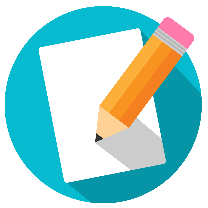 Factorising Harder Quadratics Quadratic to give to give Split the middle termGroup and FactoriseFactorised Quadratic